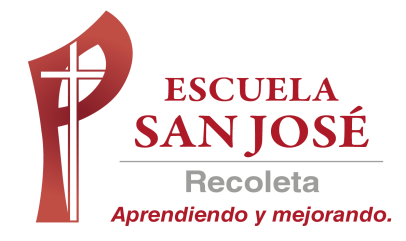 GUIA DE TRABAJO INGLESSEMANA 4 al 8 de MayoOCTAVO BASICOOBJETIVO:  Identificar palabras, frases clave y expresiones de uso frecuente.UNIT 1:  ‘INFORMATION AND COMMUNICATION TECHNOLOGIES’ACTIVIDAD 1:  Observa el siguiente video https://www.youtube.com/watch?v=YEqGO6ZDQC0ACTIVIDAD 2:  estudia el siguiente contenido (el mismo del video)Possessive pronouns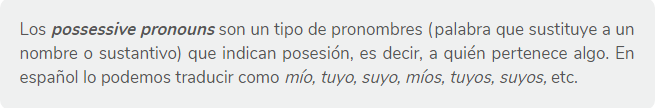 ¿Para qué se usan? Para expresar posesión Para reemplazar sustantivosPara evitar repeticiónExamples: 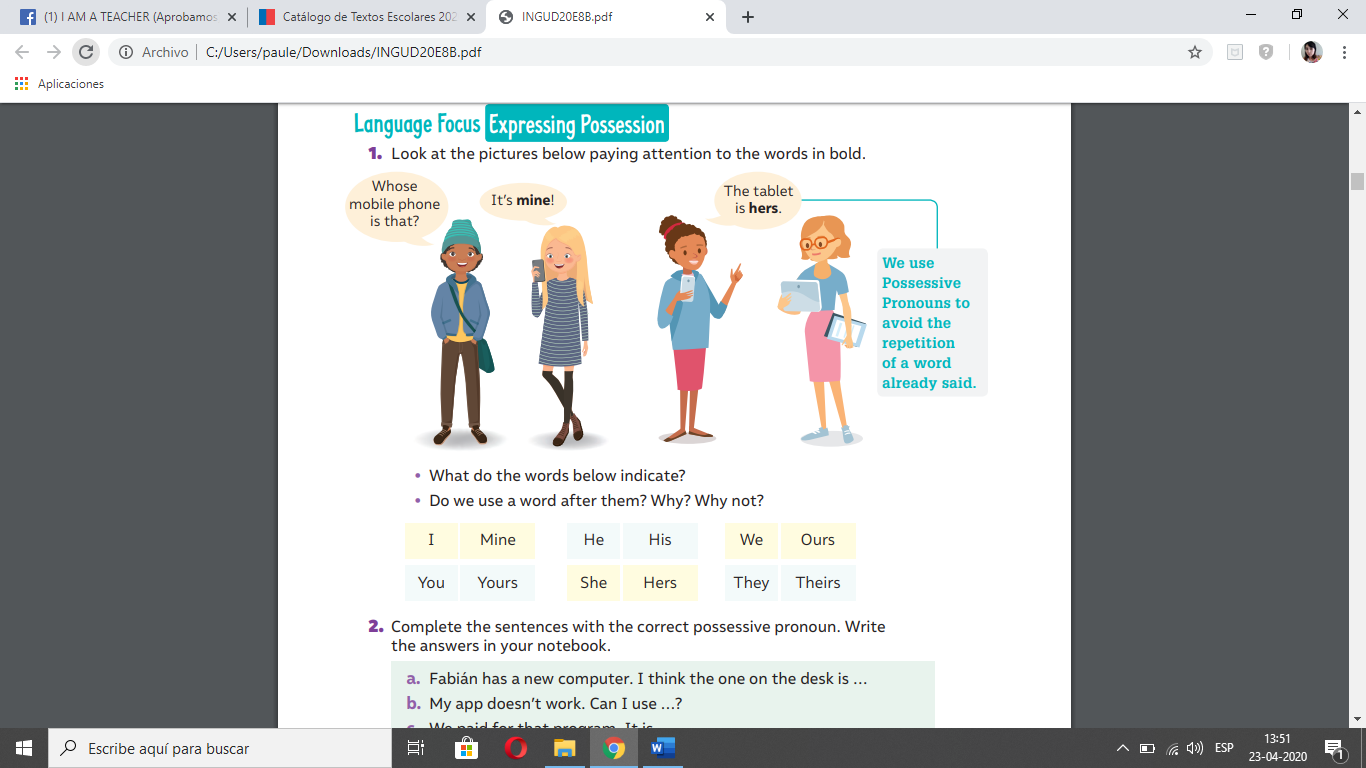 (¿De quién es ese cellular?/ Es mío)		(La tablet es de ella)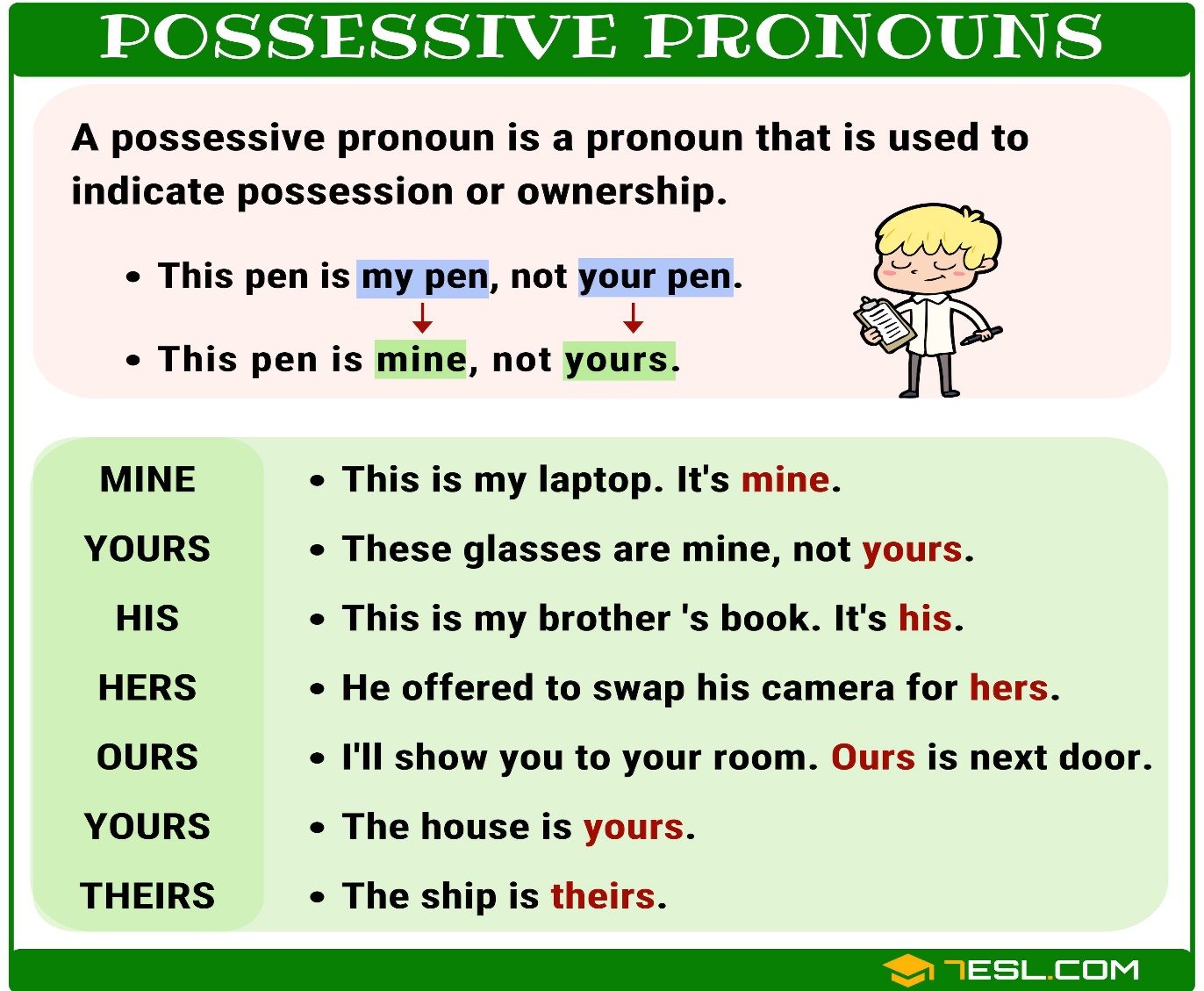 ACTIVIDAD 3: COMPLETA LAS ORACIONES CON LOS ‘POSSESSIVE PRONOUNS’.  The cellphone was a present for you.  The cellphone is ………………I share my computer with my brother, so it is……………….I have an electric scooter that is only ………………….She has a tablet and a Playstation, both are ………………..My app doesn’t work.  Can I use …………………?We paid for that program.  It is ………………..Fabian has a new computer.  I think the one on the desk is………….SOLUCIONARIO:  la idea es que resuelvas los ejercicios por ti mismo (a) o con ayuda del diccionario y luego revises y corrijasACTIVIDAD 3YOURSOURSMINEHERSYOURSOURS HISPersonal pronoun Possessive adjectives Possessive pronounIMyMine  (mío)YouYourYours (tuyo)HeHisHis   (de él)SheHerHers (de ella)It Its --- (no hay)weOurOurs (nuestro-s)TheytheirTheirs (de ellos)